ADVENTNI KOLEDAR Z NALOGAMILetos izdelajte prav poseben adventni koledar, ki ga odpiramo skupaj z ostalimi člani družine. Za vsak dan izberite dejavnost/nalogo, jo zapišite na listek in vstavite v okence koledarja. V pomoč pa nekaj predlogov, kaj lahko napišete na listke:izdelovanje okraskov za božično drevo izdelava venčka za na vratapismo Miklavžu, Božičku in/ali dedku Mrazu priprava domače vroče čokoladedružinska čajankaizdelovanje voščilnicpisanje in odpošiljanje voščilnicizdelovanje snežink iz papirja in okraskov za stanovanjeokraševanje stanovanjapeka piškotovbranje božičnih knjigogled božične risanke, filmaogled družinskih albumovpostavitev in okraševanje smrečicedružabne igre z družinoigra z lego kockamisestavljanje sestavljankposej božično žitoprepevanje prazničnih pesmiuganke, pantomimaustvarjanje – origami športni lov na zaklad za vso družinoizdelava majhnih darilc za prijatelje, sorodnike (npr. risbica)bodi cel dan prijazen do ljudi, ki jih srečašzabava v pižamah objemi člane svoje družines telefonskim klicem razveseli sorodnika ali prijateljasprehod v naravi izdelava snežaka (zunaj ali v stanovanju)večerni sprehod po okrašenem mestuskupna priprava prazničnega kosila ali večerjebarvanje pobarvankizberi igračo in jo pokloni revnim otrokom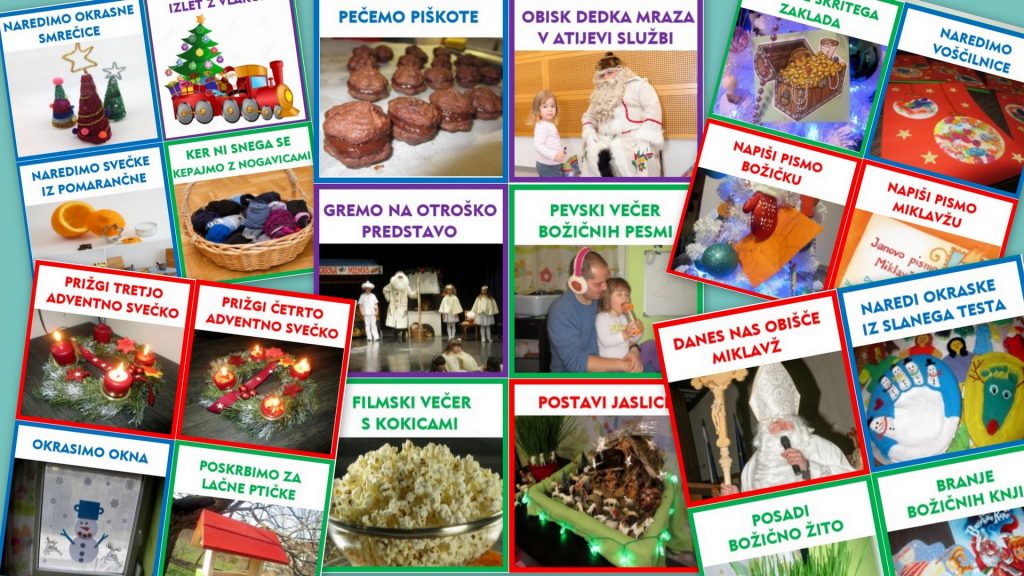 Nekaj idej, kako izdelati ADVENTNI KOLEDAR, najdete na spletni strani http://krokotak.com/tag/christmas-calendar/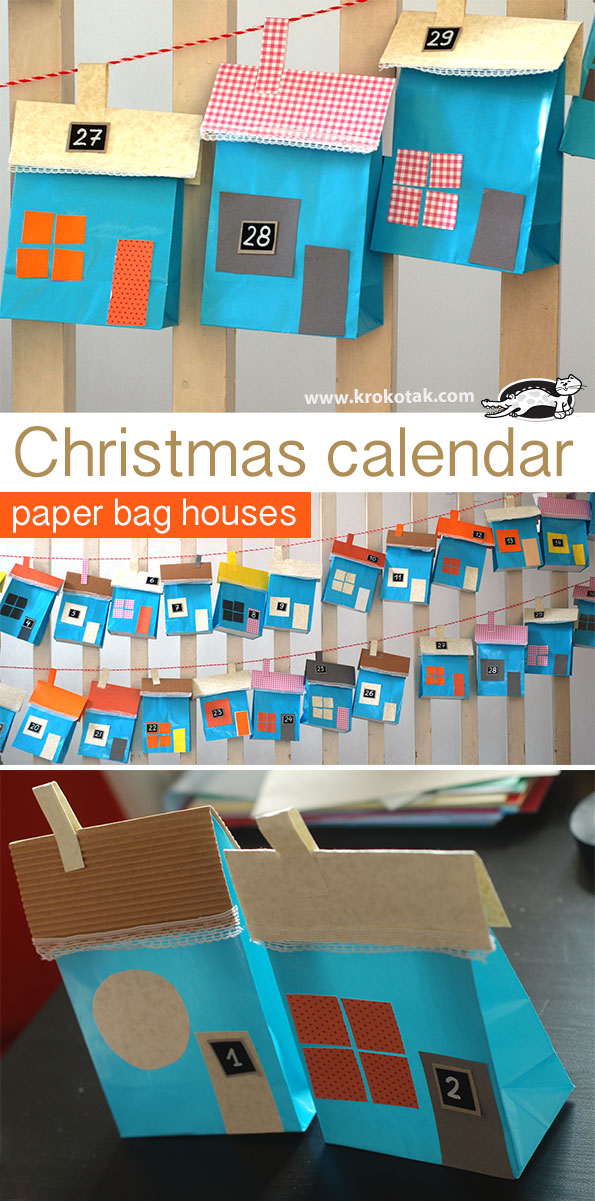 http://krokotak.com/2015/11/christmas-advent-calendar-paper-bag-houses/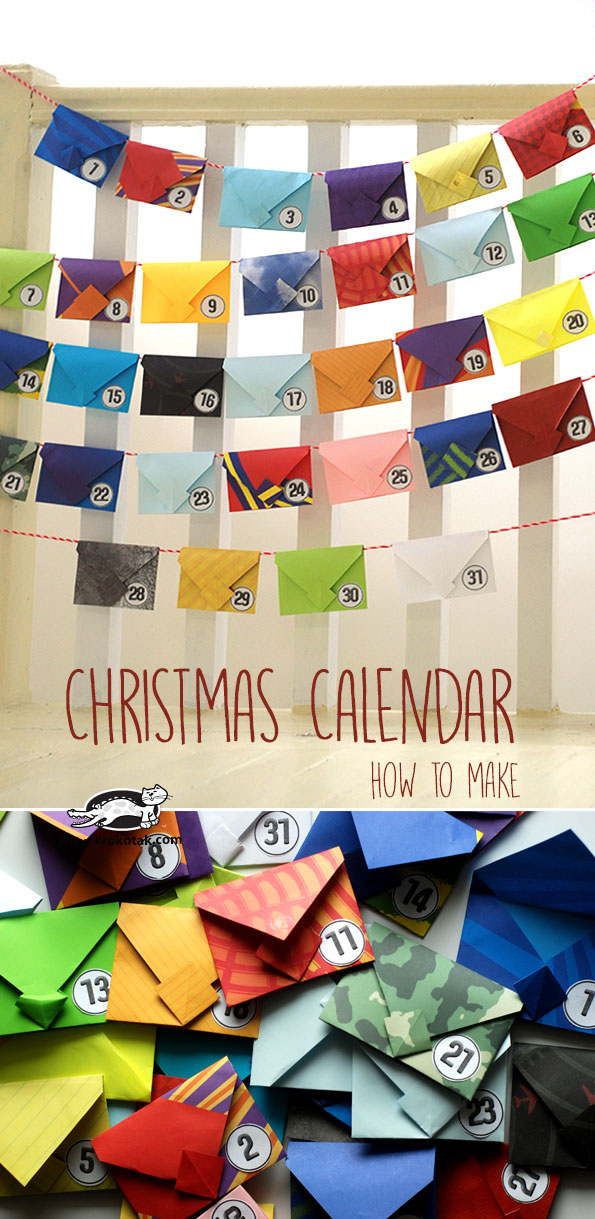 http://krokotak.com/2016/11/christmas-calendar-2/Pa še en prav POSEBEN ADVENTNI KOLEDAR…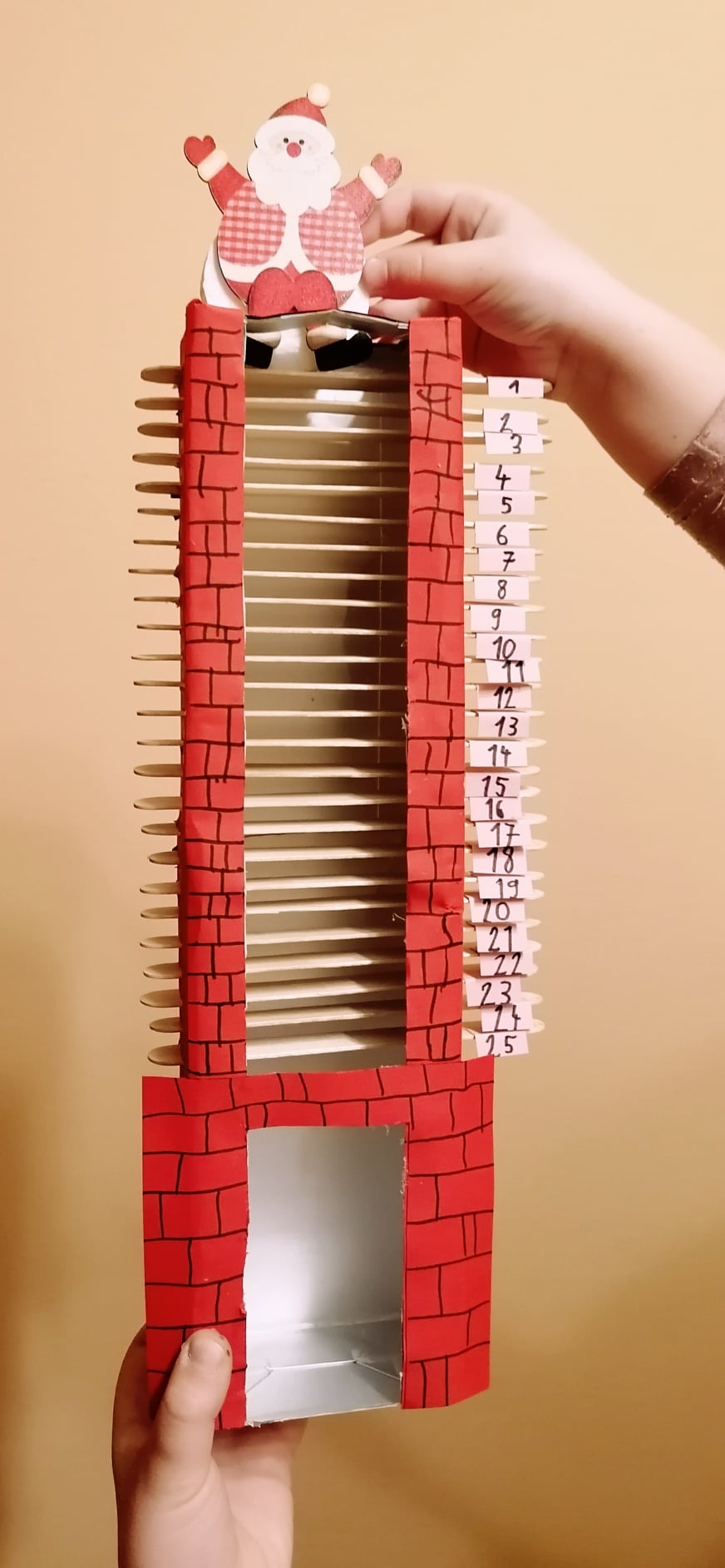 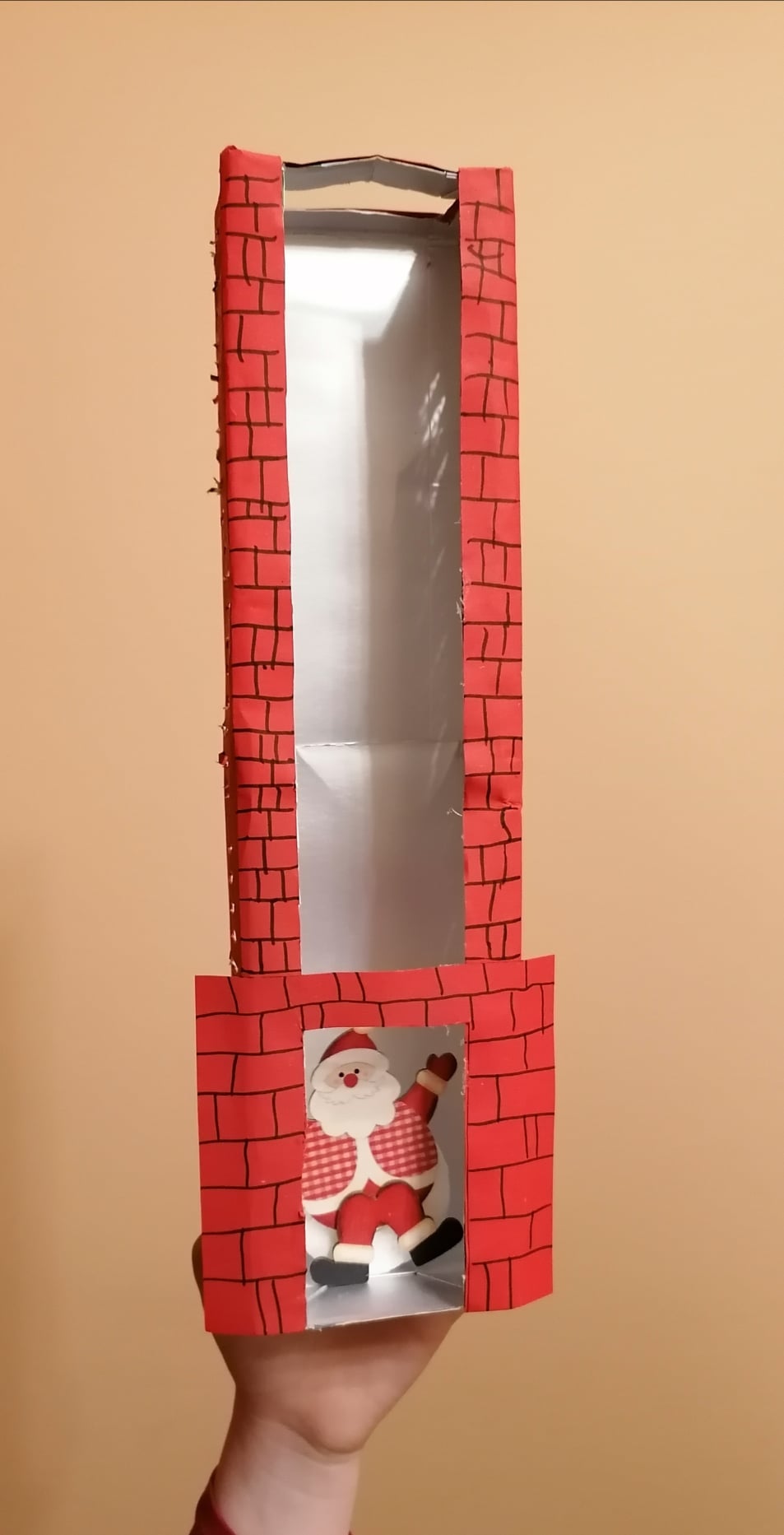 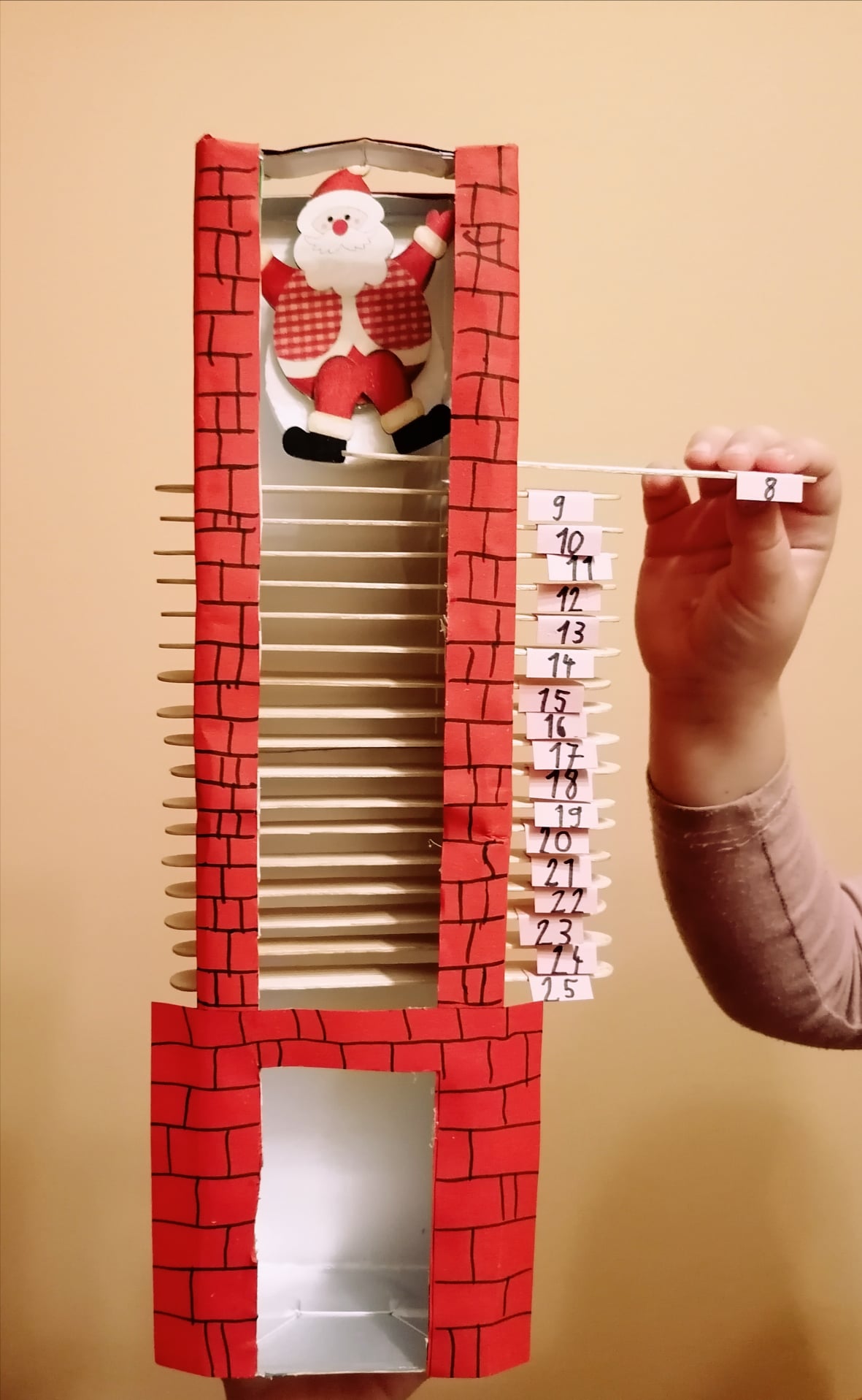 Podrobnejša navodila za izdelavo najdete na povezavi:https://www.facebook.com/media/set/?vanity=mamoru.ustvarjalnica&set=a.3471334549649607Pa še nekaj idej za izdelavo ADVENTNEGA VENČKA, ki pričara praznično vzdušje:  http://krokotak.com/tag/christmas-wreath/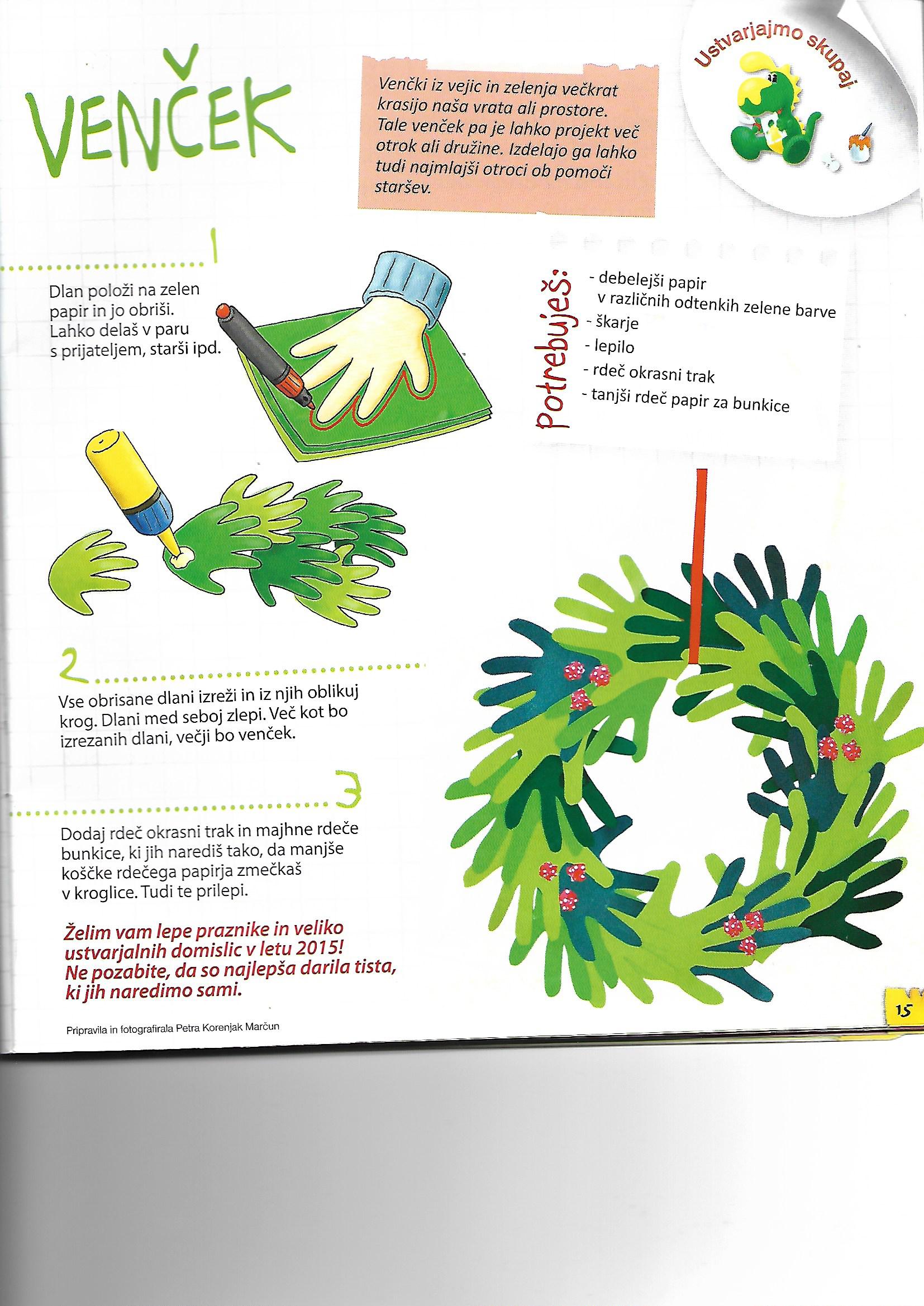 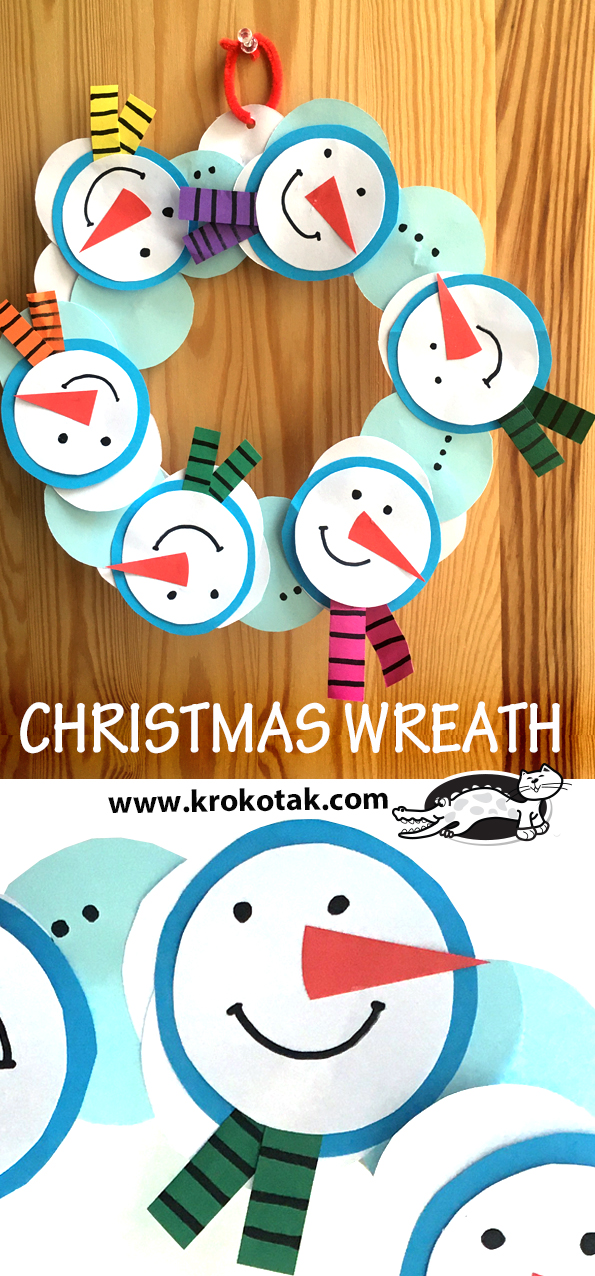 http://krokotak.com/2019/11/christmas-wreath-2/                                                       Iz revije Zmajček, št. 4, letnik 2014, str. 15  SESTAVLJANKA MIKLAVŽ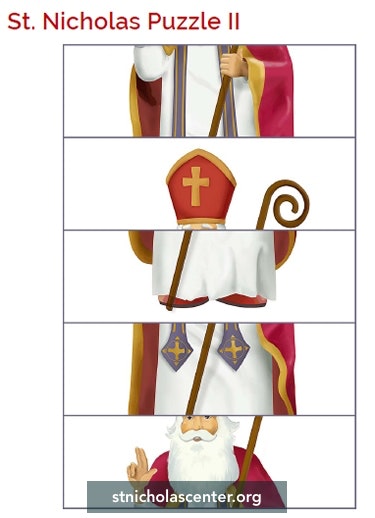 Več primerov sestavljank najdete na priloženi povezavi:https://www.stnicholascenter.org/for-kids/activities-to-print/puzzlesLJUBKI MAJHNI ANGELČKI IZ PAPIRJA 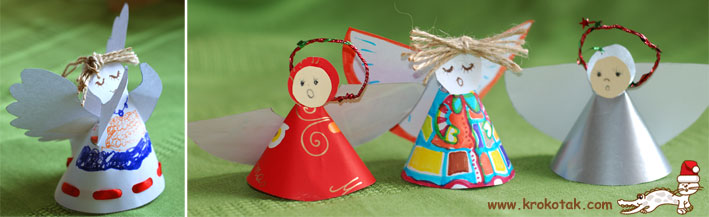 http://krokotak.com/2012/11/christmas-eve-napkin-holders/MIKLAVŽEVA PALICAS to dejavnostjo vadite fino motoriko, vztrajnost in natančnost pri otroku. Uporabite lahko različne materiale. Tu je samo nekaj primerov… https://www.pinterest.com/pin/424745808600300129/ 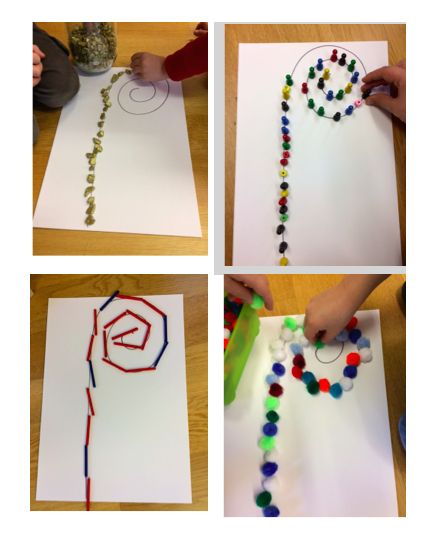 PAPIRNATA SNEŽNA KROGLA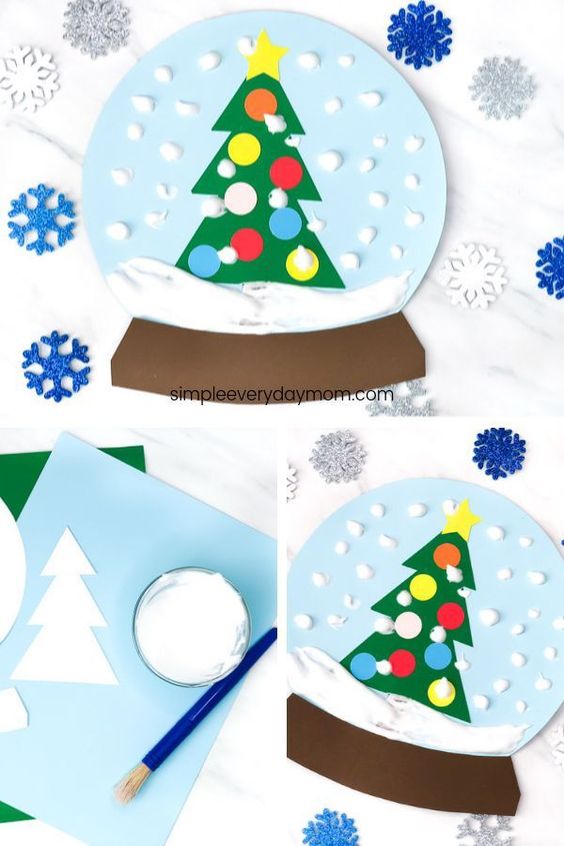 …IN ZA KONEC ŠE DVE POBARVANKI MIKLAVŽA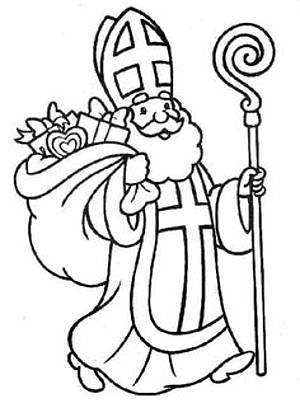 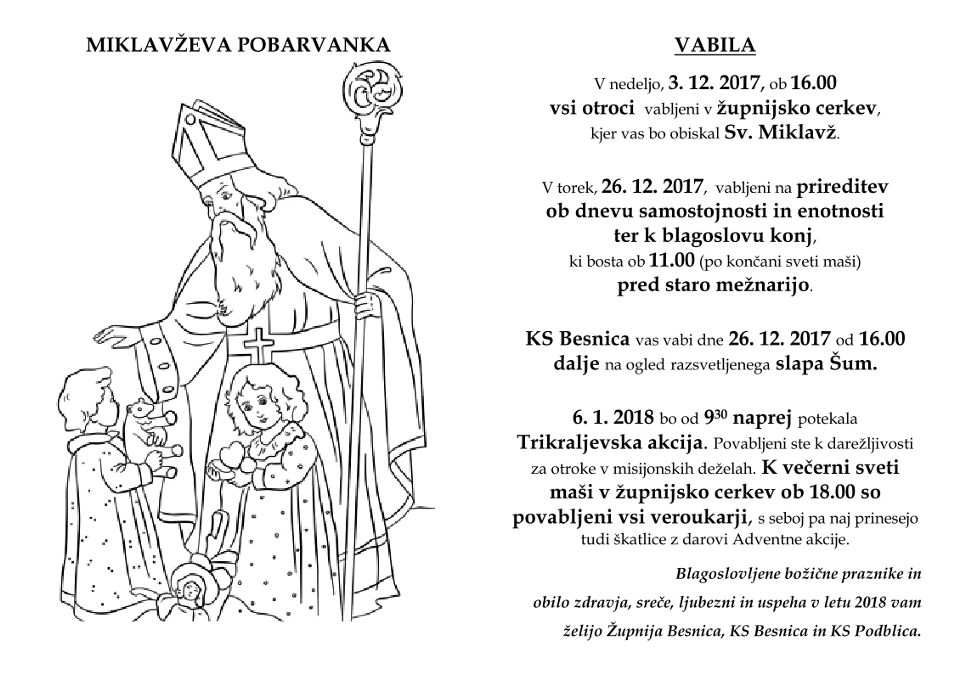 ZA  PRAVO ZIMSKO VZDUŠJE  PA LAHKO PRISLUHNETE ŠE PESMICAM JANEZA BITENCA O ZIMI IN DEDKU MRAZU. NAJDETE JIH NA SPODNJI POVEZAVI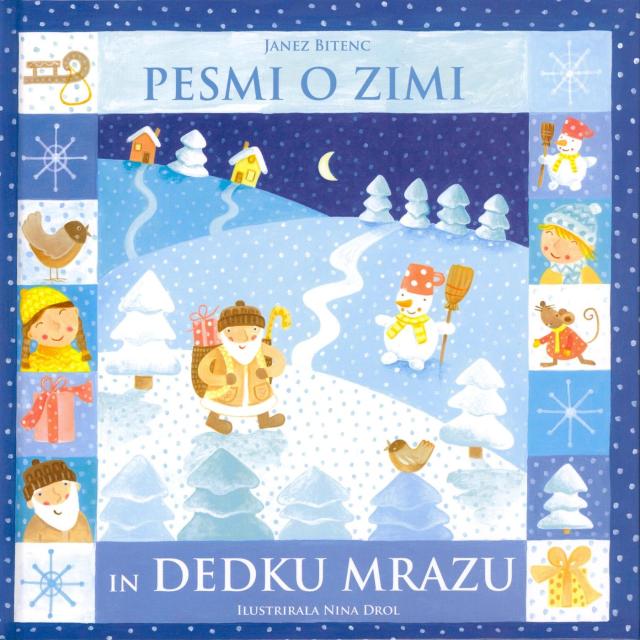 https://www.youtube.com/playlist?list=OLAK5uy_nZdh9PAap5imgvZVWSFyttdrHzn_4SMEo